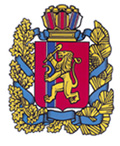 Манский районный Совет депутатовКрасноярского краяРЕШЕНИЕс. Шалинское03 июля 2018 года                                                                                  № Ч – 96р «О внесении изменений и дополнений  в решение Манского районного Совета депутатов  «О районном бюджете на 2018 год и плановый период  2019- 2020 годов» от 14.12.2017 года № 7-61р»В соответствии со статьей 11 Бюджетного кодекса Российской Федерации, статьями 23,59 Устава Манского района, Положением о бюджетном процессе в Манском районе, утвержденного решением Манского районного Совета депутатов от 27.11.2013 № 31-274р, Манский районный Совет депутатов РЕШИЛ:1. Внести в решение Манского районного Совета депутатов от 14.12.2017 № 7-61р «О районном бюджете на 2018 год и плановый период  2019-2020 годов» следующие изменения и дополнения:1.1. Пункт 1 решения изложить в следующей редакции:Утвердить основные характеристики районного бюджета на 2018 год:прогнозируемый общий объем  доходов районного бюджета  в сумме  738 410 639,71 рублей;прогнозируемый общий объем расходов районного бюджета  в сумме 742 241 547,72 рублей; дефицит районного бюджета  в сумме  3 030 908,01 рублей; источники внутреннего финансирования дефицита районного бюджета в сумме 3 030 908,01 рублей согласно приложению 1 к настоящему Решению.1.2. Пункт 3 решения изложить в следующей редакции:Утвердить перечень главных администраторов доходов районного бюджета и закрепленные за ними доходные источники согласно приложению 2 к настоящему Решению.1.3. Подпункт 5.1 пункта 5 решения изложить в следующей редакции:5.1 доходы районного бюджета на 2018 год согласно приложению 4 к настоящему Решению.1.4. Подпункты 7.1, 7.2, 7.4 пункта 7 решения изложить в следующей редакции:7.1 распределение бюджетных ассигнований по разделам 
и подразделам бюджетной классификации расходов бюджетов Российской Федерации на 2018 год и плановый период 2019-2020 годов согласно приложению 6 к настоящему Решению.7.2  ведомственную структуру расходов районного бюджета на 2018 год согласно приложению 7 к настоящему Решению. 7.4 распределение бюджетных ассигнований по целевым статьям (муниципальным программам и непрограммным направлениям деятельности), группам и подгруппам видов расходов, разделам, подразделам классификации расходов районного бюджета на 2018 год согласно приложению 9 к настоящему Решению.1.5. Пункт 9 решения изложить в следующей редакции:Установить, что в 2018 году и плановом периоде 2019 - 2020 годов осуществляется реализация муниципальных программ согласно приложению 11 к настоящему Решению.1.6. Подпункты 13.3, 13.4, 13.10 пункта 13 решения изложить в следующей редакции: 13.3 иных межбюджетных трансфертов на обеспечение сбалансированности бюджетов сельсоветов в 2018 году в сумме 44 212 629,66 рублей, в 2019 году – 34 031 916,25 рублей и в 2020 году – 32 934 112,50 рублей, согласно приложению 14 к настоящему Решению. Право на получение указанных иных межбюджетных трансфертов имеют сельсоветы, заключившие Соглашение о мерах по повышению эффективности использования бюджетных средств и увеличению поступлений налоговых и неналоговых доходов местного бюджета с финансовым управлением администрации Манского района. Иные межбюджетные трансферты предоставляются в соответствии с утвержденной сводной бюджетной росписью;13.4 субвенций на осуществление государственных полномочий по созданию и обеспечению деятельности административных комиссий по сельсоветам на 2018 год и плановый период 2019 - 2020 годов согласно приложению 15 к настоящему Решению;13.10 утвердить распределение субсидии бюджетам муниципальных образований края на строительство, и (или) реконструкцию, и (или) ремонт объектов электроснабжения, водоснабжения, находящихся в собственности муниципальных образований, для обеспечения подключения некоммерческих объединений к источникам электроснабжения, водоснабжения в рамках непрограммных мероприятий согласно приложению 22 к настоящему Решению.1.7. Дополнить пункт 13 подпунктами 13.11 - 13.16 следующего содержания:13.11 иных межбюджетных трансфертов на создание условий для развития услуг связи в малочисленных и труднодоступных населенных пунктах Красноярского края в рамках непрограммных мероприятий по сельсоветам Манского района на 2018 год и плановый период 2019-2020 годов согласно приложению 23 к настоящему Решению;13.12 иных межбюджетных трансфертов для реализации проектов по благоустройству территорий поселений в рамках непрограммных мероприятий по сельсоветам Манского района на 2018 год и плановый период 2019-2020 годов согласно приложению 24 к настоящему Решению;13.13 иных межбюджетных трансфертов для реализации проектов по решению вопросов местного значения сельских поселений в рамках непрограммных мероприятий по сельсоветам Манского района на 2018 год и плановый период 2019-2020 годов  согласно приложению 25 к настоящему Решению;13.14 субсидий бюджетам муниципальных образований на финансирование расходов по капитальному ремонту, реконструкции находящихся в муниципальной собственности объектов коммунальной инфраструктуры, источников тепловой энергии и тепловых сетей, объектов электросетевого хозяйства и источников электрической энергии, а также на приобретение технологического оборудования, спецтехники для обеспечения функционирования систем теплоснабжения, электроснабжения, водоснабжения, водоотведения и очистки сточных вод в рамках непрограммных мероприятий по сельсоветам Манского района на 2018 год и плановый период 2019-2020 годов  согласно приложению 26 к настоящему Решению;13.15 выплат, обеспечивающих уровень заработной платы работников бюджетной сферы не ниже размера минимальной заработной платы (минимального размера оплаты труда), установленного в Красноярском крае в рамках непрограммных мероприятий по сельсоветам Манского района на 2018 год и плановый период 2019-2020 годов  согласно приложению 27 к настоящему Решению;13.16 персональных выплат, устанавливаемых в целях повышения оплаты труда молодым специалистам, персональных выплат, устанавливаемых с учетом опыта работы при наличии ученой степени, почетного звания, нагрудного знака (значка) в рамках непрограммных мероприятий по сельсоветам Манского района на 2018 год и плановый период 2019-2020 годов  согласно приложению 28 к настоящему Решению.1.8. Пункт 18 решения изложить в следующей редакции:18. Утвердить программу внутренних заимствований в 2018 году и плановом периоде 2019-2020 годов согласно приложению 17 к настоящему Решению. 1.9. Пункт 19 решения изложить в следующей редакции:19. Установить верхний предел муниципального внутреннего долга Манского района по долговым обязательствам Манского района:На 1 января 2019 года в сумме 18 800 000,00 рублей, в том числе по муниципальным гарантиям 0,0    руб.На 1 января 2020 года в сумме 13 800 000,00 рублей, в том числе по муниципальным гарантиям 0,0    руб.На 1 января 2021 года в сумме 8 800 000,00 рублей, в том числе по муниципальным гарантиям 0,0    руб.1.10. Пункт 21 решения изложить в следующей редакции:21. Установить предельный объем муниципального долга Манского района в сумме:30 873 453,46 рублей на 2018 год;30 436 718,42 рублей на 2019 год;29 426 415,50 рублей на 2020 год.2.  Решение вступает в силу после официального опубликования в информационном бюллетене «Ведомости Манского района». Глава района                                                                                    Н.Д. КозелеповПредседатель Манского                                                                  Р.М. Лишанков    районного Совета депутатов                                                                  